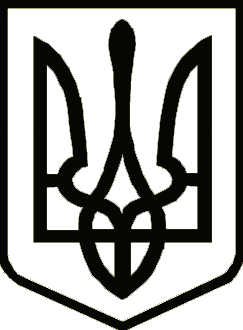 Україна	                  СРІБНЯНСЬКА СЕЛИЩНА РАДАРОЗПОРЯДЖЕННЯПро призначених уповноважених осіб з питань призначення страхових виплат за соціальним страхуваннямВідповідно до пункту 20 частини четвертої  статті 42 та пункту 8 статті 59  Закону України «Про місцеве самоврядування в Україні», керуючись статтею 22 Закону України «Про загальнообов’язкове державне соціальне страхування» від 23.09.1999 №1105-ХІV (у редакції Закону України від 21.09.2022 №2620-ІХ), зобов’язую:1. ПРИПИНИТИ повноваження членів та дію комісії із соціального страхування, утвореної розпорядженням селищного голови від 07.02.2018 №12 «Про створення комісії із загальнообов’язкового державного соціального страхування у зв’язку з тимчасовою втратою працездатності та витратами зумовленими народженням та похованням».2. ПРИЗНАЧИТИ уповноваженими особами з питань призначення страхових виплат за соціальним страхуванням з 01 січня 2023 року:- БОРЩЕНКО Людмилу Володимирівну – начальника відділу з кадрової роботи;- ЛИСАЧА Євгена Олексійовича – начальника відділу бухгалтерського обліку та звітності – головного бухгалтера;- НИКОНЕНКО Наталію Михайлівну – спеціаліста І категорії відділу бухгалтерського обліку та звітності.3. Зобов’язати уповноважених осіб:        - контролювати правильність нарахування і своєчасність здійснення страхових виплат;- ухвалювати рішення про відмову в призначенні або припинення страхових виплат (повністю або частково);- розглядати підставу та правильність видачі документів, які є підставою для надання страхових виплат.3. Контроль за виконанням даного розпорядження залишаю за собою.Селищний голова                                                                 Олена ПАНЧЕНКО03 січня2023 року    смт Срібне			      №03